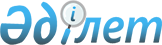 О мерах по реализации Конституционного закона Республики Казахстан от 30 декабря 2019 года "О внесении изменений и дополнений в некоторые конституционные законы Республики Казахстан"Распоряжение Премьер-Министра Республики Казахстан от 7 февраля 2020 года № 26-р
      1. Утвердить прилагаемый перечень правовых актов, принятие которых необходимо в целях реализации Конституционного закона Республики Казахстан от 30 декабря 2019 года "О внесении изменений и дополнений в некоторые конституционные законы Республики Казахстан" (далее - перечень).
      2. Государственным органам Республики Казахстан:
      1) разработать и в установленном порядке внести на утверждение в Правительство Республики Казахстан проект правового акта согласно перечню;
      2) принять в установленном порядке соответствующие ведомственные правовые акты согласно перечню и проинформировать Министерство финансов Республики Казахстан в установленный перечнем срок.
      3. Министерству финансов Республики Казахстан обобщить представленную информацию и не позднее месячного срока со дня принятия правовых актов проинформировать Правительство Республики Казахстан о принятых мерах. Перечень
правовых актов, принятие которых необходимо в целях реализации Конституционного закона Республики Казахстан от 30 декабря 2019 года "О внесении изменений и дополнений в некоторые конституционные законы Республики Казахстан"
      Примечание: расшифровка аббревиатур:
      МФЦА - Международный финансовый центр "Астана"
      МИД - Министерство иностранных дел Республики Казахстан
      КНБ - Комитет национальной безопасности Республики Казахстан
      МВД - Министерство внутренних дел Республики Казахстан
					© 2012. РГП на ПХВ «Институт законодательства и правовой информации Республики Казахстан» Министерства юстиции Республики Казахстан
				
      Премьер-Министр 

А. Мамин
Утвержден
распоряжением Премьер-Министра
Республики Казахстан
от 7 февраля 2020 года № 26-р
№

п/п

Наименование правового акта

Форма акта

Государственный орган, организация, ответственные за исполнение

Срок

исполнения

Лицо, ответственное за качество, своевременность разработки и внесения правовых актов

1

2

3

4

5

6

1.
О внесении дополнения в постановление Правительства Республики Казахстан от 21 января 2012 года № 148 "Об утверждении Правил въезда и пребывания иммигрантов в Республике Казахстан, а также их выезда из Республики Казахстан и Правил осуществления миграционного контроля, а также учета иностранцев и лиц без гражданства, незаконно пересекающих Государственную границу Республики Казахстан, незаконно пребывающих на территории Республики Казахстан, а также лиц, которым запрещен въезд на территорию Республики Казахстан"
постановление

Правительства Республики Казахстан
МВД, КНБ (по согласованию), МФЦА (по согласованию)
июль 2020 года
Кожаев М.Ш., Осипов М.С., Айтекенов К.М.
2.
О внесении изменения в приказ Министра внутренних дел Республики Казахстан от 4 декабря 2015 года № 992 "Об утверждении Правил выдачи иностранцам и лицам без гражданства разрешения на временное и постоянное проживание в Республике Казахстан"
приказ Министра внутренних дел Республики Казахстан
МВД
июль 2020 года
Кожаев М.Ш.
3. 
О внесении изменений в совместный приказ исполняющего обязанности Министра иностранных дел Республики Казахстан от 24 ноября 2016 года № 11-1-2/555 и Министра внутренних дел Республики Казахстан от 28 ноября 2016 года № 1100 "Об утверждении Правил оформления приглашений, согласования приглашений на въезд иностранцев и лиц без гражданства в Республику Казахстан, выдачи, аннулирования, восстановления виз Республики Казахстан, а также продления и сокращения сроков их действия"
совместный приказ Министра иностранных дел Республики Казахстан и Министра внутренних дел Республики Казахстан
МИД,

МВД
июль 2020 года
Нурышев Ш.Ш.,

Кожаев М.Ш.